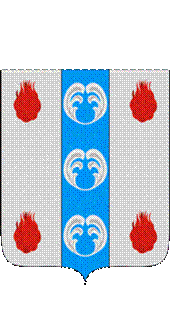 Российская ФедерацияНовгородская областьДУМА ПОДДОРСКОГО МУНИЦИПАЛЬНОГО РАЙОНАР Е Ш Е Н И Еот 20.12.2023 № 247с.ПоддорьеВ соответствии со ст. 22 Федерального закона от 02 марта 2007 года № 25-ФЗ «О муниципальной службе в Российской Федерации», областными законами от 25.12.2007 № 240-ОЗ «О некоторых вопросах правового регулирования муниципальной службы в Новгородской области», от 12.07.2007 № 140-ОЗ "О некоторых вопросах правового регулирования деятельности лиц, замещающих муниципальные должности в Новгородской области и депутатов представительных органов муниципальных образований, осуществляющих свои полномочия на непостоянной основе", от 27.10.2017 № 175-ОЗ «Об оплате труда в органах государственной власти, иных государственных органах Новгородской области»,  Дума Поддорского муниципального районаРЕШИЛА:1. Утвердить прилагаемое Положение об оплате труда и материальном стимулировании в органах местного самоуправления Поддорского муниципального района.2. Признать утратившими силу решения Думы Поддорского муниципального района: - от 25.10.2022 № 171 «Об утверждении Положения об оплате труда и материальном стимулировании в органах местного самоуправления Поддорского муниципального района»;- от 20.12.2022 № 185 «О внесении изменений в Положение об оплате труда и материальном стимулировании в органах местного самоуправления Поддорского муниципального района»;- от 26.09.2023 № 225 «О внесении изменений в Положение об оплате труда и материальном стимулировании в органах местного самоуправления Поддорского муниципального района»;- от 24.10.2023 № 229 «О внесении изменений в Положение об оплате труда и материальном стимулировании в органах местного самоуправления Поддорского муниципального района».3. Настоящее  решение вступает в силу с 1 января 2024 года.4. Опубликовать настоящее решение в муниципальной газете «Вестнике Поддорского муниципального района», а также на официальном сайте Администрации муниципального района в информационно-телекоммуникационной сети «Интернет» (https://admpoddore.gosuslugi.ru).Главамуниципального района                                                           Е.В.ПанинаПредседатель ДумыПоддорского муниципального района                                 Т.Н.КрутоваУТВЕРЖДЕНОрешением Думы Поддорскогомуниципального районаот 20.12.2023 № 247ПОЛОЖЕНИЕоб оплате труда и материальном стимулировании в органах местного самоуправления Поддорского муниципального района1. ОБЩИЕ ПОЛОЖЕНИЯ1.1. Настоящее Положение разработано в соответствии с Трудовым кодексом Российской Федерации, Бюджетным кодексом Российской Федерации, Федеральными законами от 6 октября 2003 года № 131-ФЗ «Об общих принципах организации местного самоуправления в Российской Федерации», от 2 марта 2007 года № 25-ФЗ «О муниципальной службе в Российской Федерации», областными законами Новгородской области от 25 декабря 2007 года № 240-ОЗ «О некоторых вопросах правового регулирования муниципальной службы в Новгородской области», от 12 июля 2007 года № 140-ОЗ «О некоторых вопросах правового регулирования деятельности лиц, замещающих муниципальные должности в Новгородской области, и депутатов представительных органов муниципальных образований, осуществляющих свои полномочия на непостоянной основе».1.2. Оплата труда и материальное стимулирование лиц, замещающих муниципальные должности, осуществляющих свою деятельность на постоянной (штатной) основе (далее лица, замещающие муниципальные должности), должности муниципальной службы (далее муниципальные служащие) и должности служащих (далее служащие) органов местного самоуправления Администрации Поддорского муниципального района осуществляется в пределах фондов оплаты труда Администрации Поддорского муниципального района и ее структурных подразделений, имеющих самостоятельные сметы расходов, аппарата Думы Поддорского муниципального района, аппарата Контрольно-счетной палаты Поддорского муниципального района.1.3. Выплата денежного содержания производится не реже, чем каждые полмесяца, в сроки, установленные правилами внутреннего трудового распорядка.1.4. При увольнении лица, замещающего муниципальную должность, должность муниципальной службы, служащего денежное содержание начисляется пропорционально отработанному времени, и выплата производится при окончательном расчете в порядке, установленном федеральными и областными нормативными правовыми актами и настоящим Положением.2. ДЕНЕЖНОЕ СОДЕРЖАНИЕ ЛИЦ, ЗАМЕЩАЮЩИХ МУНИЦИПАЛЬНЫЕ ДОЛЖНОСТИ2.1. Денежное содержание лиц, замещающих муниципальные должности Денежное содержание лиц, замещающих муниципальные должности, состоит из:ежемесячного денежного вознаграждения;ежемесячной процентной надбавки за работу со сведениями, составляющими государственную тайну;единовременной выплаты при предоставлении ежегодного оплачиваемого отпуска и материальной помощи.2.2. Ежемесячное денежное вознаграждение лиц, замещающих муниципальные должности2.2.1. Базовое денежное вознаграждение устанавливается в сумме 93521 рублей.2.2.2. Ежемесячное денежное вознаграждение лиц, замещающих муниципальные должности состоит из базового денежного вознаграждения, равного должностному окладу (далее – базовое денежное вознаграждение) и надбавки за особые условия исполнения полномочий в размере 56,7процентов базового денежного вознаграждения; председателя контрольно-счетной палаты -50,0%.2.2.3. Размеры базового денежного вознаграждения лиц, замещающих муниципальные должности, устанавливаются в процентном отношении к базовому денежному вознаграждению согласно приложению 1 к настоящему Положению.2.3. Единовременная выплата при предоставлении ежегодного оплачиваемого отпуска и материальная помощь лицу, замещающему муниципальную должностьЕдиновременная выплата при предоставлении ежегодного оплачиваемого отпуска и материальная помощь лицу, замещающему муниципальную должность, осуществляется при предоставлении ему ежегодного оплачиваемого отпуска либо по его заявлению в другое время.Размеры единовременной выплаты при предоставлении ежегодного оплачиваемого отпуска и материальной помощи устанавливаются в процентном отношении к базовому денежному вознаграждению лица, замещающего муниципальную должность согласно приложению 1 к настоящему Порядку.Лицам, замещающим муниципальные должности, полномочия которых прекращены в течение календарного года, материальная помощь оказывается пропорционально фактически отработанному времени.При наличии экономии фонда оплаты труда лицам, замещающим муниципальные должности, может быть дополнительно оказана материальная помощь.2.4. Ежемесячная процентная надбавка лицам, замещающим муниципальные должности, за работу со сведениями, составляющими государственную тайнуЛицам, замещающим муниципальные должности, допущенным к государственной тайне, устанавливается ежемесячная процентная надбавка к должностному окладу за работу со сведениями, составляющими государственную тайну:«особой важности» - в размере 50 – 75 процентов;«совершенно секретно» - в размере 30 – 50 процентов;«секретно» при оформлении допуска с проведением проверочных мероприятий – в размере 10 – 15 процентов, без проведения проверочных мероприятий – в размере 5 -10 процентов.Конкретный размер надбавки лицам, замещающим муниципальные должности устанавливается муниципальным правовым актом органа местного самоуправления Поддорского муниципального района.2.5. Единовременная компенсационная выплата на лечение (оздоровление) лицам, замещающим муниципальные должности2.5.1. Лицам, замещающим муниципальные должности выплачивается единовременная компенсационная выплата на лечение (оздоровление) на основании его письменного заявления в размере, определенном Думой Поддорского муниципального районаЕдиновременная компенсационная выплата на лечение (оздоровление) выплачивается один раз в год к ежегодному оплачиваемому отпуску или в течение календарного года на основании письменного заявления лица, замещающего муниципальную должность в соответствии с муниципальным правовым актом органа местного самоуправления Поддорского муниципального районаЛицу, вновь принятому на муниципальную должность, единовременная компенсационная выплата на лечение (оздоровление) выплачивается при условии нахождения на муниципальной должности не менее шести месяцев, в случае ее невыплаты в текущем финансовом году лицу, ранее замещавшему соответствующую муниципальную должность.2.5.2. Выплаченная единовременная компенсационная выплата на лечение (оздоровление) при прекращении трудовых отношений с лицом, замещающим муниципальную должность, возврату не подлежит.3. ДЕНЕЖНОЕ СОДЕРЖАНИЕ МУНИЦИПАЛЬНЫХ СЛУЖАЩИХ3.1. Организация денежного содержания и иных выплат муниципальных служащих3.1.1. Оплата труда муниципальных служащих производится в виде денежного содержания муниципальных служащих, которое состоит из должностного оклада муниципального служащего в соответствии с замещаемой им должностью муниципальной службы (далее - должностной оклад) и ежемесячной квалификационной надбавки к должностному окладу за знания и умения, которые составляют оклад месячного денежного содержания (далее - оклад денежного содержания), а также ежемесячной надбавки к должностному окладу за выслугу лет на муниципальной службе, ежемесячной надбавки к должностному окладу за особые условия муниципальной службы, ежемесячной процентной надбавки к должностному окладу за работу со сведениями, составляющими государственную тайну, ежемесячного денежного поощрения, премий за выполнение особо важных и сложных заданий, единовременной выплаты при предоставлении ежегодного оплачиваемого отпуска, материальной помощи.3.1.2. В случае финансирования одной штатной единицы муниципального служащего за счет разных источников (за счет собственных средств бюджета Поддорского муниципального района, за счет субвенций, получаемых из областного бюджета) выплата ежемесячного денежного содержания, единовременной выплаты при предоставлении ежегодного оплачиваемого отпуска, материальной помощи, иных выплат и пособий осуществляемся пропорционально долям финансирования из всех источников. 3.1.3. В случае двойного наименования должностей муниципальной службы первой указывается более высокая должность, и условия оплаты труда устанавливаются по данной должности.3.2.Должностной оклад муниципальных служащих Должностной оклад муниципальных служащих устанавливается в процентном отношении к базовому окладу муниципального служащего.Базовый оклад муниципального служащего устанавливается в размере 30 процентов базового денежного вознаграждения, указанного в пункте 2.2.1 настоящего Положения.Размеры должностных окладов муниципальных служащих устанавливаются согласно приложению 2 к настоящему Положению и оформляются муниципальным правовым актом органа местного самоуправления Поддорского муниципального района.3.3. Порядок установления и выплаты муниципальным служащим ежемесячной квалификационной надбавки к должностному окладу за знания и умения3.3.1. Ежемесячная квалификационная надбавка к должностному окладу за знания и умения муниципальному служащему (далее –ежемесячная квалификационная надбавка) устанавливается представителем нанимателя и оформляется муниципальным правовым актом органа местного самоуправления Поддорского муниципального района в размере до 30процентов должностного оклада.3.3.2. Ежемесячная квалификационная надбавка начисляется исходя из должностного оклада муниципального служащего без учета доплат и надбавок.3.3.3. Ежемесячная квалификационная надбавка может быть увеличена после повышения муниципальным служащим своих профессиональных знаний и навыков и (или) увеличена или уменьшена по результатам аттестации в соответствии с решением аттестационной комиссии.3.3.4. При увольнении муниципального служащего ежемесячная квалификационная надбавка начисляется пропорционально отработанному времени.3.4. Порядок установления и выплаты ежемесячной надбавки к должностному окладу за выслугу лет на муниципальной службе 3.4.1. Ежемесячная надбавка к должностному окладу за выслугу лет на муниципальной службе устанавливается представителем нанимателя и оформляется муниципальным правовым актом органа местного самоуправления Поддорского муниципального района соответственно на основании сведений о стаже муниципальной службы, исчисленном в соответствии с действующим законодательством Российской Федерации, в следующих размерах:3.4.2.Стаж муниципальной службы исчисляется в соответствии с Федеральным законом от 2 марта 2007 года № 25-ФЗ «О муниципальной службе в Российской Федерации» и областным законом от 30 июня 2016 года № 1005-ОЗ «О стаже муниципальной службы муниципальных служащих в Новгородской области».3.4.3. Выплата вновь установленной ежемесячной надбавки к должностному окладу за выслугу лет на муниципальной службе муниципальному служащему и последующие ее изменения производятся по мере наступления у муниципального служащего стажа работы, дающего право на установление или на увеличение размера надбавки (если документы, подтверждающие стаж, находятся в организации) или со дня предоставления таких документов.3.5. Порядок установления и выплаты ежемесячной надбавки к должностному окладу за особые условия муниципальной службы3.5.1. Ежемесячная надбавка к должностному окладу за особые условия муниципальной службы(далее ежемесячная надбавка за особые условия) устанавливается муниципальным служащим в целях повышения их материальной заинтересованности в результатах своей деятельности, качестве исполнения служебных обязанностей.3.5.2. Муниципальным служащим устанавливается ежемесячная надбавка за особые условия в размере до 100процентовдолжностного оклада.3.5.3. Размер ежемесячной надбавки за особые условия устанавливается представителем нанимателя при поступлении на муниципальную службу (при переводе на иную должность муниципальной службы)с учетом интенсивности, сложности и напряженности, специального режима работы муниципального служащего и оформляется муниципальным правовым актом органа местного самоуправления Поддорского муниципального района3.5.4. Под особыми условиями муниципальной службы понимается:интенсивность выполняемой работы (значительный объем выполняемых поручений руководства, исполнение поручений в кратчайшие сроки);сложность и напряженность выполняемой работы:многосоставность работы - выполнение служебных обязанностей, которые требуют реализации несколько последовательных стадий;разноплановость работы - выполнение служебных обязанностей, требующих применения знаний из разных сфер деятельности;трудность работы - выполнение служебных обязанностей, требующих особых знаний, навыков, опыта, необходимости проведения системного анализа;выполнение функций, специально возлагаемых муниципальным правовым актом органа местного самоуправления (назначение ответственных лиц, исполнителей);работа во временных рамках, установленных законодательством, муниципальными правовыми актами, запросами органов государственной власти;специальный режим работы (выполнение служебных обязанностей за пределами установленной продолжительности рабочего времени, исполнение служебных обязанностей временно отсутствующих работников).3.5.5. Ранее установленный размер ежемесячной надбавки за особые условия может быть изменен (уменьшен или увеличен) представителем нанимателя в случае изменения в работе муниципального служащего согласно критериям, установленным в пункте 3.5.4. настоящего Положения, с соблюдением норм Трудового законодательства, на основании мотивированных служебных записок заместителей Главы администрации Поддорского района, управляющего Делами, руководителей отраслевых (функциональных) и территориальных органов в отношении подчиненных муниципальных служащих, содержащих предложения об изменении размера ежемесячной надбавки за особые условия в связи с  изменением интенсивности, сложности и напряженности, специального режима работы муниципального служащего.3.6. Порядок установления и выплаты ежемесячной процентной надбавки к должностному окладу за работу со сведениями, составляющими государственную тайну3.6.1. Ежемесячная процентная надбавка к должностному окладу за работу со сведениями, составляющими государственную тайну, устанавливается муниципальным служащим, допущенным к работе с такими сведениями, в установленном действующим законодательством Российской Федерации порядке.Размер ежемесячной процентной надбавки к должностному окладу за работу со сведениями, составляющими государственную тайну, устанавливается представителем нанимателя в зависимости от степени секретности сведений, к которым муниципальный служащий имеет документально подтверждаемый доступ на законных основаниях и оформляется муниципальным правовым актом органа местного самоуправления Поддорского муниципального района.3.6.2. Размер ежемесячной процентной надбавки к должностному окладу за работу со сведениями, имеющими степень секретности, не может превышать пределов, установленных Постановлением Правительства Российской Федерации от 18 сентября 2006 года № 573 «О предоставлении социальных гарантий гражданам, допущенным к государственной тайне на постоянной основе, и сотрудникам структурных подразделений по защите государственной тайны».3.7. Порядок установления и выплаты ежемесячного денежного поощрения муниципальным служащим3.7.1. Ежемесячное денежное поощрение подлежит выплате муниципальным служащим в целях стимулирования их деятельности по замещаемым должностям.3.7.2. Размер ежемесячного денежного поощрения муниципальным служащим устанавливается представителем нанимателя с учетом критериев, указанных в пункте 3.7.3. настоящего Положения и оформляется муниципальным правовым актом органа местного самоуправления Поддорского муниципального района.3.7.3. При принятии решения об установлении размера ежемесячного денежного поощрения учитываются следующие критерии:опыт работы по специальности и замещаемой должности;обеспечение выполнения величин экономических и социальных показателей развития области (ключевых показателей эффективности и иных показателей), утвержденных соответствующими нормативными правовыми актами в части исполняемых должностных обязанностей;обеспечение выполнения показателей, определенных соглашениями, заключенными с Правительством Новгородской области, органами исполнительной власти Новгородской области, достижение которых зависит от муниципального служащего;непосредственное участие муниципального служащего в реализации национальных проектов, региональных приоритетных проектов на территории муниципального образования;обеспечение выполнения целевых показателей муниципальных программ, по которым предусмотрено финансовое обеспечение;осуществление муниципального контроля, ведомственного контроля, финансового контроля, достижение эффективных результатов проведения контрольных функций;участие в нормотворчестве: разработка проектов нормативных правовых актов органов местного самоуправления;участие в работе комиссий и рабочих групп, образованных в органах местного самоуправления;осуществление профессиональной деятельности в сфере закупок товаров, работ, услуг для муниципальных нужд;проведение правовой, антикоррупционной экспертизы проектов правовых актов;выполнение представительских, консультационных, экспертных, организационных функций, связанных с участием в мероприятиях, публичных слушаниях и иных формах в решении вопросов местного значения;осуществление полномочий в сфере защиты информации, информационно-коммуникационных технологий и организации информационного взаимодействия с органами исполнительной власти Новгородской области и (или) автоматизированными системами органов исполнительной власти Новгородской области, обеспечение доступности предоставления государственных и муниципальных услуг на территории Поддорского муниципального района;выполнение контрольных задач муниципальным служащим, поставленных вышестоящим руководством;высокие показатели эффективности и результативности профессиональной служебной деятельности.3.7.4. Муниципальным служащим устанавливается ежемесячное денежное поощрение в кратности от должностных окладов- до 5 должностных окладов.Размер ежемесячного денежного поощрения может быть изменен представителем нанимателя на основании мотивированных служебных записок заместителей Главы администрации района, управляющего Делами, руководителей структурных подразделений в отношении подчиненных муниципальных служащих, содержащих предложения об изменении размера ежемесячного денежного поощрения в связи с  изменением эффективности, объема, интенсивности служебной деятельности по показателям, указанным в пункте 3.7.3 настоящего Положения.3.7.5. Ежемесячное денежное поощрение выплачивается одновременно с должностным окладом.3.7.6. Выплата ежемесячного денежного поощрения осуществляется в пределах установленного фонда оплаты труда за фактически отработанное время.3.8. Порядок премирования за выполнение особо важных и сложных заданий3.8.1. Премирование муниципальных служащих за выполнение особо важных и сложных заданий осуществляется с учетом оценки выполнения показателей эффективности и результативности профессиональной служебной деятельности в целях повышения уровня ответственности за выполнение особо важных и сложных заданий (далее премирование).Премирование производится в пределах и за счет средств, предусмотренных на соответствующие цели при формировании фонда оплаты труда, а также за счет экономии фонда оплаты труда.Размер премии за выполнение особо важных и сложных заданий максимальным размером не ограничивается.3.8.2. Премирование производится ежеквартально/ежемесячно в процентах к окладу месячного денежного содержания или в твердой сумме (в рублях).Премия за особо важные и сложные задания выплачивается в квартале, следующем за отчетным кварталом. За четвертый квартал премия выплачивается в декабре текущего года.К категории особо важных и сложных заданий относятся:выполнение качественно и в срок особо сложных или важных заданий и поручений представителя нанимателя (работодателя), непосредственных руководителей, влияющих на социально-экономическое развитие Поддорского муниципального района и общественно-политическую ситуацию в Поддорском муниципальном районе;выполнение мероприятий по оптимизации расходов бюджета Поддорского муниципального района и (или) увеличение доходной части бюджета Поддорского муниципального района;участие в судебных делах, повлекших судебно-исковое привлечение денежных средств или экономию денежных средств бюджета Поддорского муниципального района;осуществление организационной работы по подготовке и проведению мероприятий на территории Поддорского муниципального района;качественная и своевременная подготовка проектов муниципальных правовых актов, принимаемых органами местного самоуправления Поддорского муниципального района;достижение показателей эффективности и результативности профессиональной деятельности в ходе выполнения служебных обязанностей;внедрение инновационных программных продуктов и методов, способствующих улучшению работы органов местного самоуправления;достижение установленных показателей работы по муниципальному контролю;достижение результатов от исполнения муниципальных правовых актов, муниципальных программ, планов мероприятий («дорожных карт»);осуществление наставничества на муниципальной службе в Администрации Поддорского муниципального района;исполнение иных особо важных и сложных заданий по обеспечению функций и задач органов местного самоуправления Поддорского муниципального района.3.8.3. Основаниями для премирования являются:личный вклад муниципального служащего в выполнение особо важного и сложного задания;своевременное и качественное исполнение служебных обязанностей, поручений и распоряжений вышестоящего руководства;своевременность, оперативность, профессионализм и эффективность выполнения особо важных и сложных заданий;исполнение обязанностей временно отсутствующего работника.Для первого заместителя Главы администрации муниципального района, заместителей Главы администрации муниципального района, управляющего Делами администрации муниципального района, председателей комитетов, заведующих (начальников) отделов дополнительно основанием для премирования является организация работы вверенных им подразделений, эффективное взаимодействие с другими службами.3.8.4. Основаниями для невыплаты премии являются:нарушение исполнения служебных обязанностей;низкие результаты работы;низкая эффективность достижения результатов при выполнении особо важных и сложных заданий;ненадлежащее качество работы с документами;наличие неснятого дисциплинарного взыскания;несоблюдение установленных сроков выполнения распоряжений руководства и (или) некачественное их выполнение без уважительных причин;неэффективность и нерезультативность участия в реализации проектов (программ);низкие результаты деятельности по достижению показателей эффективности и результативности профессиональной служебной деятельности, закрепленных в должностной инструкции.Невыплата премии осуществляется за тот период, в котором возникли основания для невыплаты премии.3.8.5. Муниципальным служащим, проработавшим неполный расчетный период в связи с временной нетрудоспособностью, нахождением в отпуске, переводом на другую работу, увольнением, выплачивается премия за выполнение особо важных и сложных заданий с учетом фактически отработанного времени. Лицам, уволенным в соответствии с пунктами 5, 6, 7, 7.1, 9, 10 части первой статьи 81 Трудового кодекса Российской Федерации, премия за выполнение особо важных и сложных заданий не выплачивается.3.8.6. В целях премирования муниципальных служащих руководитель отраслевого (функционального), территориального органа направляет представителю нанимателя сопроводительное письмо по форме согласно приложению 4 к настоящему Положению с приложением информации о результатах работы отраслевого (функционального), территориального органа.Премирование муниципальных служащих осуществляется по решению представителя нанимателя и оформляется муниципальным правовым актом органа местного самоуправления Поддорского муниципального района.3.9. Порядок осуществления единовременной выплаты при предоставлении ежегодного оплачиваемого отпуска и оказания материальной помощи3.9.1. Единовременная выплата при предоставлении ежегодного оплачиваемого отпуска (далее - единовременная выплата) осуществляется муниципальному служащему на основании его письменного заявления в размере одного должностного оклада и оформляется муниципальным правовым актом органа местного самоуправления Поддорского муниципального района.В случае разделения ежегодного оплачиваемого отпуска в установленном порядке на части единовременная выплата осуществляется при предоставлении любой части указанного отпуска.В случае если муниципальный служащий не использовал в течение года своего права на отпуск, единовременная выплата должна быть выплачена в конце календарного года на основании письменного заявления муниципального служащего.3.9.2. Материальная помощь оказывается муниципальному служащему на основании его письменного заявления в размере одного должностного оклада и оформляется муниципальным правовым актом органа местного самоуправления Поддорского муниципального района.В случае разделения ежегодного оплачиваемого отпуска в установленном порядке на части материальная помощь выплачивается при предоставлении любой части указанного отпуска.В случае если муниципальный служащий не использовал в течение года своего права на отпуск, материальная помощь должна быть выплачена в конце календарного года на основании письменного заявления муниципального служащего.3.9.3. Лицу, вновь принятому на муниципальную службу, единовременная выплата и материальная помощь выплачивается при условии прохождения муниципальной службы не менее шести месяцев из расчета единовременной выплаты в размере одного оклада денежного содержания и материальной помощи в одного оклада денежного содержания пропорционально фактически отработанному времени. При увольнении с муниципальной службы муниципальному служащему, который проработал календарный год не полностью, единовременная выплата и материальная помощь выплачиваются из расчета единовременной выплаты в размере одного оклада денежного содержания и материальной помощи в размере одного оклада денежного содержания пропорционально фактически отработанному времени.3.9.4. Единовременная выплата и материальная помощь не выплачиваются:муниципальным служащим, находящимся в отпуске по уходу за ребенком до достижения им возраста трех лет;муниципальным служащим в части периода нахождения в отпуске без сохранения заработной платы на длительное время (более 60 календарных дней в году).3.9.5. Выплаченная единовременная выплата при прекращении (расторжении) трудового договора с муниципальным служащим возврату не подлежит.3.9.6. При наличии экономии фонда оплаты труда муниципальным служащим может быть оказана материальная помощь дополнительно к размеру материальной помощи, установленному пунктом 3.9.2 настоящего Положения в следующих случаях:регистрация брака муниципального служащего при предъявлении свидетельства о заключении брака, копия которого прилагается к заявлению;утраты личного имущества в результате пожара, стихийного бедствия, аварии, противоправных действий третьих лиц, необходимости длительного (30 и более календарных дней) лечения и восстановления здоровья муниципального служащего при предъявлении подтверждающих документов (справок из органов местного самоуправления, противопожарной службы, внутренних дел, медицинских организаций и других организаций, которые могут подтвердить данный факт), копии которых прилагаются к заявлению;смерти (гибели) близких родственников (супруг, супруга, родители, дети, усыновители, усыновленные, братья, сестры, дедушка, бабушка, внуки) при предъявлении свидетельства о смерти и документов, подтверждающих родство, копии которых прилагаются к заявлению;рождения ребенка у муниципального служащего при предъявлении свидетельства о рождении, копия которого прилагается к заявлению;иных случаях в соответствии с коллективным договором в случае его заключения.3.9.7. Решение о конкретном размере материальной помощи принимается представителем нанимателя и оформляется муниципальным правовым актом органа местного самоуправления Поддорского муниципального района.3.10. Единовременная компенсационная выплата на лечение(оздоровление) муниципальным служащим3.10.1. Муниципальным служащим выплачивается единовременная компенсационная выплата на лечение (оздоровление) на основании его письменного заявления в размере, определенном Думой Поддорского муниципального района.Единовременная компенсационная выплата на лечение (оздоровление) выплачивается один раз в год к ежегодному оплачиваемому отпуску или в течение календарного года на основании письменного заявления муниципального служащего и оформляется муниципальным правовым актом органа местного самоуправления Поддорского муниципального района.Лицу, вновь принятому на муниципальную службу, единовременная компенсационная выплата на лечение (оздоровление) выплачивается при условии нахождения на муниципальной службе не менее шести месяцев, в случае ее невыплаты в текущем финансовом году лицу, ранее замещавшему соответствующую должность муниципальной службы.3.10.2. В случае финансирования одной штатной единицы муниципального служащего за счет разных источников (за счет собственных средств бюджета Поддорского муниципального района, за счет субвенций, получаемых из областного бюджета) единовременная компенсационная выплата на лечение (оздоровление) осуществляется по одной штатное единице в установленном размере за счет источника, доля финансирования которого составляет 0,51 ставки и более. В случае, если одна штатная единица муниципального служащего финансируется из двух источников в равных долях (0,5 ставки и 0,5 ставки) единовременная компенсационная выплата на лечение (оздоровление) в установленном размере в полном объеме выплачивается за счет субвенций, получаемых из областного бюджета, в установленном настоящим Положении порядке.3.10.3. Выплаченная единовременная компенсационная выплата на лечение (оздоровление) при прекращении (расторжении) трудового договора с муниципальным служащим возврату не подлежит.4. ДЕНЕЖНОЕ СОДЕРЖАНИЕ СЛУЖАЩИХ4.1. Организация денежного содержания и иных выплат служащихОплата труда служащих состоит из должностного оклада, ежемесячной надбавки к должностному окладу за выслугу лет, ежемесячной надбавки к должностному окладу за особые условия службы, ежемесячной процентной надбавки к должностному окладу за работу со сведениями, составляющими государственную тайну, ежемесячного денежного поощрения, премий по результатам работы, единовременной выплаты при предоставлении ежегодного оплачиваемого отпуска, материальной помощи.4.2. Должностной оклад служащихДолжностной оклад служащих устанавливается в процентном отношении к базовому окладу муниципального служащего.Базовый оклад муниципального служащего устанавливается в размере 30 процентов базового денежного вознаграждения, указанного в пункте 2.2.1 настоящего Положения.Размеры должностных окладов служащих устанавливаются согласно приложению 3 к настоящему Положению и оформляются муниципальным правовым актом органа местного самоуправления Поддорского муниципального района.4.3. Порядок установления и выплаты ежемесячной надбавки к должностному окладу за выслугу лет служащим4.3.1. Ежемесячная надбавка к должностному окладу за выслугу лет служащим устанавливается работодателем и оформляется муниципальным правовым актом органа местного самоуправления Поддорского муниципального района соответственно на основании сведений из трудовой книжки и (или) сведений о трудовой деятельности, оформленных в установленном законодательством Российской Федерации порядке, для граждан, уволенных с военной службы, - военный билет и другие документы, подтверждающие период работы или военной службы о стаже работы, дающего право на получение указанной надбавки, в следующих размерах:4.3.2. В стаж работы, дающий право служащему на получение ежемесячной надбавки к должностному окладу за выслугу лет, включаются:периоды трудовой деятельности в органах государственной власти, иных государственных органах, органах местного самоуправления, организациях, опыт и знания по которым необходимы для выполнения должностных обязанностей по замещаемой должности;время прохождения военной службы.4.3.3. Выплата вновь установленной ежемесячной надбавки к должностному окладу за выслугу лет служащему и последующие ее изменения производятся по мере наступления у служащего стажа работы, дающего право на установление или на увеличение размера надбавки (если документы, подтверждающие стаж, находятся в организации) или со дня предоставления таких документов.4.4. Порядок установления и выплаты ежемесячной надбавки к должностному окладу за особые условия службы4.4.1. Ежемесячная надбавка к должностному окладу за особые условия службы (далее ежемесячная надбавка за особые условия) устанавливается служащим в целях повышения их материальной заинтересованности в результатах своей деятельности, качестве исполнения должностных обязанностей.4.4.2. Служащим устанавливается ежемесячная надбавка за особые условия в размере до 50 процентов должностного оклада.4.4.3. Размер ежемесячной надбавки за особые условия устанавливается работодателем при приеме на работу (при переводе на иную работу)с учетом интенсивности, сложности и напряженности, специального режима работы служащего и оформляется муниципальным правовым актом органа местного самоуправления Поддорского муниципального района.4.4.4. Под особыми условиями службы понимается:интенсивность выполняемой работы (значительный объем выполняемых поручений руководства, исполнение поручений в кратчайшие сроки);сложность и напряженность выполняемой работы:многосоставность работы - выполнение должностных обязанностей, которые требуют реализации несколько последовательных стадий;разноплановость работы - выполнение должностных обязанностей, требующих применения знаний из разных сфер деятельности;трудность работы - выполнение должностных обязанностей, требующих особых знаний, навыков, опыта, необходимости проведения системного анализа;выполнение функций, специально возлагаемых муниципальным правовым актом органа местного самоуправления (назначение ответственных лиц, исполнителей);работа во временных рамках, установленных законодательством, муниципальными правовыми актами, запросами органов государственной власти;специальный режим работы (выполнение должностных обязанностей за пределами установленной продолжительности рабочего времени, исполнение должностных обязанностей временно отсутствующих работников).4.4.5 Ранее установленный размер ежемесячной надбавки за особые условия может быть изменен (уменьшен или увеличен) работодателем в случае изменения в работе служащего согласно критериям, установленным в пункте 4.4.4. настоящего Положения, с соблюдением норм Трудового законодательства, на основании мотивированных служебных записок заместителей Главы администрации района, управляющего Делами руководителей отраслевых (функциональных), территориальных органов в отношении подчиненных служащих, содержащих предложения об изменении размера ежемесячной надбавки за особые условия в связи с изменением интенсивности, сложности и напряженности, специального режима работы служащего.4.5. Порядок установления и выплаты ежемесячной процентной надбавки к должностному окладу за работу со сведениями, составляющими государственную тайну4.5.1. Ежемесячная процентная надбавка к должностному окладу за работу со сведениями, составляющими государственную тайну, устанавливается служащим, допущенным к работе с такими сведениями, в установленном действующим законодательством Российской Федерации порядке.Размер ежемесячной процентной надбавки к должностному окладу за работу со сведениями, составляющими государственную тайну, устанавливается работодателем в зависимости от степени секретности сведений, к которым служащий имеет документально подтверждаемый доступ на законных основаниях и оформляется муниципальным правовым актом органа местного самоуправления Поддорского муниципального района.4.5.2. Размер ежемесячной процентной надбавки к должностному окладу за работу со сведениями, имеющими степень секретности, не может превышать пределов, установленных Постановлением Правительства Российской Федерации от 18 сентября 2006 года № 573 «О предоставлении социальных гарантий гражданам, допущенным к государственной тайне на постоянной основе, и сотрудникам структурных подразделений по защите государственной тайны».4.6. Порядок установления и выплаты ежемесячного денежного поощрения служащим4.6.1. Ежемесячное денежное поощрение подлежит выплате служащим в целях стимулирования их деятельности по занимаемым должностям.4.6.2. Служащим устанавливается ежемесячное денежное поощрение в кратности от должностных окладов – до 3 должностных окладов.4.6.3. Размер ежемесячного денежного поощрения служащим устанавливается представителем нанимателя с учетом показателей, указанных в пункте 4.6.4. настоящего Положения и оформляется муниципальным правовым актом органа местного самоуправления Поддорского муниципального района.Ежемесячное денежное поощрение выплачивается одновременно с должностным окладом.4.6.4. При принятии решения об установлении размера ежемесячного денежного поощрения учитываются следующие критерии:опыт работы по специальности и занимаемой должности;обеспечение выполнения величин экономических и социальных показателей развития области (ключевых показателей эффективности и иных показателей), утвержденных соответствующими нормативными правовыми актами в части исполняемых должностных обязанностей;обеспечение выполнения показателей, определенных соглашениями, заключенными с Правительством Новгородской области, органами исполнительной власти Новгородской области, достижение которых зависит от служащего;непосредственное участие служащего в реализации национальных проектов, региональных приоритетных проектов на территории муниципального образования;обеспечение выполнения целевых показателей муниципальных программ, по которым предусмотрено финансовое обеспечение;участие в нормотворчестве: разработка проектов нормативных правовых актов органов местного самоуправления;участие в работе комиссий и рабочих групп, образованных в органах местного самоуправления;осуществление профессиональной деятельности в сфере закупок товаров, работ, услуг для муниципальных нужд;проведение правовой экспертизы проектов правовых актов;выполнение представительских, консультационных, экспертных, организационных функций, связанных с участием в мероприятиях, публичных слушаниях и иных формах в решении вопросов местного значения;осуществление полномочий в сфере защиты информации, информационно-коммуникационных технологий и организации информационного взаимодействия с органами исполнительной власти Новгородской области и (или) автоматизированными системами органов исполнительной власти Новгородской области, обеспечение доступности предоставления государственных и муниципальных услуг на территории Поддорского муниципального района;выполнение контрольных задач служащим, поставленных вышестоящим руководством;высокие показатели эффективности и результативности профессиональной деятельности.4.6.5. Размер ежемесячного денежного поощрения может быть изменен работодателем на основании мотивированных служебных записок заместителей Главы администрации района, управляющего Делами, руководителей отраслевых (функциональных), территориальных органов в отношении подчиненных служащих, содержащих предложения об изменении размера ежемесячного денежного поощрения в связи с  изменением эффективности, объема, интенсивности служебной деятельности по показателям, указанным в пункте 4.6.4. настоящего Положения.4.6.6. Выплата ежемесячного денежного поощрения осуществляется в пределах установленного фонда оплаты труда за фактически отработанное время.4.7. Порядок премирования по результатам работы лиц, занимающих должности служащих 4.7.1. Премирование служащих по результатам работы осуществляется с учетом оценки выполнения показателей эффективности и результативности профессиональной деятельности служащих как поощрение за заслуги в работе.Премирование по результатам работы производится в пределах и за счет средств, предусмотренных на соответствующие цели при формировании фонда оплаты труда, а также за счет экономии фонда оплаты труда.Размер премии по результатам работы максимальным размером не ограничивается.Премирование служащих по результатам работы производится ежеквартально в процентах к должностному окладу или в твердой сумме (в рублях).Премия по результатам работы выплачивается в квартале, следующем за отчетным кварталом. За четвертый квартал премия выплачивается в декабре текущего года.4.7.2. Основаниями для премирования по результатам работы являются:высокая эффективность достижения результатов работы;примерное (своевременное и качественное) исполнение должностных обязанностей, распоряжений руководства;личный вклад в общие результаты работы (выполняемый объем работы);своевременная и качественная подготовка документов;проявление профессионализма, творчества, использование современных методов, технологий в процессе работы;эффективность и результативность участия в реализации проектов (программ).4.7.3. Основаниями для невыплаты премии по результатам работы являются:нарушение исполнения должностных обязанностей;низкие результаты работы;ненадлежащее качество работы с документами;наличие неснятого дисциплинарного взыскания;несоблюдение установленных сроков выполнения распоряжений руководства и (или) некачественное их выполнение без уважительных причин;неэффективность и нерезультативность участия в реализации проектов (программ);низкие результаты деятельности по достижению показателей эффективности и результативности, закрепленных в должностной инструкции.Невыплата премии осуществляется за тот период, в котором возникли основания для невыплаты премии.4.7.4. Служащим, проработавшим неполный расчетный период в связи с временной нетрудоспособностью, нахождением в отпуске, переводом на другую работу, увольнением, выплачивается премия по результатам работы с учетом фактически отработанного времени. 4.7.5. В целях премирования служащих руководитель структурного подразделения направляет работодателю сопроводительное письмо по форме согласно приложению 4 к настоящему Положению с приложением информации о результатах работы структурного подразделения. 4.7.6. Премирование служащих осуществляется по решению работодателя и оформляется муниципальным правовым актом органа местного самоуправления Поддорского муниципального района.4.8.Порядок осуществления единовременной выплаты при предоставлении ежегодного оплачиваемого отпуска и оказания материальной помощи4.8.1. Единовременная выплата при предоставлении ежегодного оплачиваемого отпуска (далее - единовременная выплата) осуществляется служащему на основании его письменного заявления в размере 0,7 должностного оклада и оформляется муниципальным правовым актом органа местного самоуправления Поддорского муниципального района.В случае разделения ежегодного оплачиваемого отпуска в установленном порядке на части единовременная выплата осуществляется при предоставлении любой части указанного отпуска.В случае если служащий не использовал в течение года своего права на отпуск, единовременная выплата должна быть выплачена в конце календарного года на основании письменного заявления служащего.4.8.2. Материальная помощь оказывается служащему на основании его письменного заявления в размере 0,7 должностного оклада и оформляется муниципальным правовым актом органа местного самоуправления Поддорского муниципального района.В случае разделения ежегодного оплачиваемого отпуска в установленном порядке на части материальная помощь выплачивается при предоставлении любой части указанного отпуска.В случае если служащий не использовал в течение года своего права на отпуск, материальная помощь должна быть выплачена в конце календарного года на основании письменного заявления служащего.4.8.3. Лицу, вновь принятому в орган местного самоуправления, единовременная выплата и материальная помощь выплачивается при условии прохождения службы не менее шести месяцев из расчета единовременной выплаты в размере 0,7 должностного оклада и материальной помощи в 0,7 должностного оклада пропорционально фактически отработанному времени. При увольнении служащего, который проработал календарный год не полностью, единовременная выплата и материальная помощь выплачиваются из расчета единовременной выплаты в размере 0,7 должностного оклада и материальной помощи в размере 0,7 должностного оклада пропорционально фактически отработанному времени.4.8.4. Единовременная выплата и материальная помощь не выплачиваются:служащим, находящимся в отпуске по уходу за ребенком до достижения им возраста трех лет;служащим в части периода нахождения в отпуске без сохранения заработной платы на длительное время (более 60 календарных дней в году).4.8.5. Выплаченная единовременная выплата при прекращении (расторжении) трудового договора со служащим возврату не подлежит.4.8.6. При наличии экономии фонда оплаты труда служащим может быть оказана материальная помощь дополнительно к размеру материальной помощи, установленному пунктом 4.8.2 настоящего Положения в следующих случаях:регистрация брака служащего при предъявлении свидетельства о заключении брака, копия которого прилагается к заявлению;утраты личного имущества в результате пожара, стихийного бедствия, аварии, противоправных действий третьих лиц, необходимости длительного (30 и более календарных дней) лечения и восстановления здоровья служащего при предъявлении подтверждающих документов (справок из органов местного самоуправления, противопожарной службы, внутренних дел, медицинских организаций и других организаций, которые могут подтвердить данный факт), копии которых прилагаются к заявлению;смерти (гибели) близких родственников (супруг, супруга, родители, дети, усыновители, усыновленные, братья, сестры, дедушка, бабушка, внуки) при предъявлении свидетельства о смерти и документов, подтверждающих родство, копии которых прилагаются к заявлению;рождения ребенка у служащего при предъявлении свидетельства о рождении, копия которого прилагается к заявлению;иных случаях в соответствии с коллективным договором в случае его заключения.4.8.7. Решение о конкретном размере материальной помощи принимается представителем нанимателя и оформляется муниципальным правовым актом органа местного самоуправления Поддорского муниципального района.5. ВИДЫ И ПОРЯДОК ПРИМЕНЕНИЯ ПООЩРЕНИЙ   МУНИЦИПАЛЬНЫХ СЛУЖАЩИХ 5.1. За успешное и добросовестное исполнение должностных обязанностей, продолжительную и безупречную службу, выполнение заданий особой важности и сложности, применяются следующие виды поощрений:благодарность;единовременное денежное поощрение;объявление благодарности с денежным поощрением;награждение ценным подарком;награждение Почетной грамотой органа местного самоуправления;денежное вознаграждение в связи с юбилеями и выслугой лет;иные муниципальные награды;выплата единовременного денежного поощрения муниципальным служащим в связи с выходом на страховую пенсию по старости (инвалидности) при наличии стажа муниципальной службы не менее 20 лет.5.2. Единовременное денежное вознаграждение выплачивается муниципальным служащим и служащим в связи с юбилейными датами и (или) выслугой лет на муниципальной службе, выслугой лет в размере должностного оклада по занимаемой должности.Юбилейными датами считаются:юбилейные дни рождения - 50-летие и каждые последующие 5 лет;выслуга лет на муниципальной службе, выслуга лет – 20 лет и каждые последующие 5 лет.5.3. Вопрос о поощрении рассматривается представителем нанимателя (работодателем) по собственной инициативе или на основании ходатайства руководителя структурного подразделения органа местного самоуправления Поддорского муниципального района.5.4. Единовременное денежное поощрение муниципальным служащим в связи с выходом на страховую пенсию по старости (инвалидности) при наличии стажа муниципальной службы не менее 20 лет выплачивается муниципальному служащему при наличии фонда экономии оплаты труда по его заявлению в размере одного должностного оклада не позднее дня увольнения.5.5. Решение о поощрении принимается представителем нанимателя  (работодателем) и оформляется муниципальным правовым актом органа местного самоуправления Поддорского муниципального района.6. ИСТОЧНИКИ ФИНАНСИРОВАНИЯ ОПЛАТЫ ТРУДАДенежное содержание лиц, замещающих муниципальные должности Поддорского муниципального района, муниципальных служащих и служащих выплачивается за счет средств бюджета Поддорского муниципального района:по выполнению собственных полномочий - за счет собственных средств бюджета Поддорского муниципального района;по выполнению полномочий муниципальных образований Поддорского муниципального района - за счет средств межбюджетных трансфертов, передаваемых бюджету Поддорского муниципального района из бюджетов поселений на осуществление части полномочий по решению вопросов местного значения в соответствии с заключенными соглашениями;по выполнению государственных полномочий, переданных органам местного самоуправления, - за счет средств субвенций, получаемых из областного бюджета.	_______________Приложение 1к Положению об оплате труда и материальном стимулировании в органах местного самоуправления Поддорского муниципального районаРАЗМЕРЫ БАЗОВОГО ДЕНЕЖНОГО ВОЗНАГРАЖДЕНИЯ И РАЗМЕРЫ ЕДИНОВРЕМЕННОЙ ВЫПЛАТЫ ПРИ ПРЕДОСТАВЛЕНИИ ЕЖЕГОДНОГО ОПЛАЧИВАЕМОГО ОТПУСКА И МАТЕРИАЛЬНОЙ ПОМОЩИ ЛИЦАМ, ЗАМЕЩАЮЩИМ МУНИЦИПАЛЬНЫЕ ДОЛЖНОСТИ НА ПОСТОЯННОЙ (ШТАТНОЙ) ОСНОВЕ в органе местного самоуправления Поддорского муниципального районаПриложение 2к Положению об оплате труда и материальном стимулировании в органах местного самоуправления Поддорского муниципального районаРАЗМЕРЫ ДОЛЖНОСТНЫХ ОКЛАДОВмуниципальных служащих в органе местного самоуправления Поддорского муниципального районаПриложение 3к Положению об оплате труда и материальном стимулировании в органах местного самоуправления Поддорского муниципального районаРАЗМЕРЫ ДОЛЖНОСТНЫХ ОКЛАДОВСлужащих в органе местного самоуправления Поддорского муниципального районаПриложение 4к Положению об оплате труда и материальном стимулировании в органах местного самоуправления Поддорского муниципального районаУважаемый ____________________!С целью осуществления премирования за выполнение особо важных и сложных заданий (премирования по результатам работы) направляю информацию о результатах работы за _________________ 20__ года и прошу                 (период)согласовать премирование следующих должностных лиц:« ___ »_____________ 20 ___ года ИНФОРМАЦИЯо результатах работы_________________________________________________________________(структурное подразделение Администрации Поддорскогомуниципального района)за___________________________________________ 20__ года(период)
« ___ »_____________ 20 ___ годаОб утверждении Положения об оплате труда и материальном стимулировании в органах местного самоуправления Поддорского муниципального районапри стаже муниципальной службы от 1 года до 5 лет-10 процентов должностного окладапри стаже муниципальной службы от 5 до 10 лет-15 процентов должностного окладапри стаже муниципальной службы от 10 до 15 лет-20 процентов должностного окладапри стаже муниципальной службы свыше 15 лет-30 процентов должностного окладапри стаже от 1 года до 5 лет-10 процентов должностного окладапри стаже от 5 до 10 лет-15 процентов должностного окладапри стаже от 10 до 15 лет-20 процентов должностного окладапри стаже свыше 15 лет-30 процентов должностного окладаНаименование должностиБазовое денежное вознаграждение (в % отношении к базовому денежному вознаграждению, определенному в пункте 2.2.1 настоящего Положения)Размеры единовременной выплаты (в % отношении к базовому денежному вознаграждению)Размеры материальной помощи (в % отношении к базовому денежному вознаграждению)1234Глава муниципального района 62,4027,8055,6Председатель контрольно-счетной палаты 38,933,767,4Наименование должностиДолжностные оклады муниципальных служащих (в % отношении к базовому окладу муниципального служащего)12Первый заместитель Главы Администрации муниципального района76,4Заместитель главы Администрации муниципального района71,6Управляющий делами Администрации муниципального района67,2Председатель комитета Администрации муниципального района65,4Начальник (заведующий) отдела Администрации муниципального района61,00Ведущий инспектор КСП61,0Заместитель председателя комитета Администрации муниципального района 61,00Начальник (заведующий) отдела в комитете Администрации муниципального района57,70Заместитель начальника (заведующего) отдела в комитете Администрации муниципального района55,20Заведующий сектором в комитете Администрации муниципального района46,70Главный специалист46,70Ведущий специалист43,00Специалист 1 категории35,50Специалист 2 категории31,80Специалист28,00Наименование должностиДолжностные оклады муниципальных служащих (в % отношении к базовому окладу муниципального служащего)12Главный служащий49,60Ведущий служащий42,90Служащий 1 категории32,00Служащий 2 категории25,20Служащий19,30Наименование представителя нанимателя/работодателя(Ф.И.О.)О согласовании премированияв размере в размере в размере (рублей / (рублей / (рублей / (Ф.И.О., должность)(Ф.И.О., должность)% к окладу месячного денежного содержания, должностному окладу);% к окладу месячного денежного содержания, должностному окладу);% к окладу месячного денежного содержания, должностному окладу);в размере в размере в размере (рублей / (рублей / (рублей / (Ф.И.О., должность)(Ф.И.О., должность)% к окладу месячного денежного содержания,  должностному окладу).% к окладу месячного денежного содержания,  должностному окладу).% к окладу месячного денежного содержания,  должностному окладу).Приложение:информация о результатах работы за (период)20 _года нал. в __ экз.информация о результатах работы за (период)20 _года нал. в __ экз.информация о результатах работы за (период)20 _года нал. в __ экз.информация о результатах работы за (период)20 _года нал. в __ экз.информация о результатах работы за (период)20 _года нал. в __ экз.информация о результатах работы за (период)20 _года нал. в __ экз.информация о результатах работы за (период)20 _года нал. в __ экз.информация о результатах работы за (период)20 _года нал. в __ экз.информация о результатах работы за (период)20 _года нал. в __ экз.Руководитель структурного подразделения Руководитель структурного подразделения Руководитель структурного подразделения И.О. ФамилияИ.О. Фамилия(подпись)(подпись)№ 
п/пФ.И.О., должностьЗапланированные мероприятия Выполнено Примечание1.2.3.Руководитель структурного подразделения И.О. Фамилия(подпись)